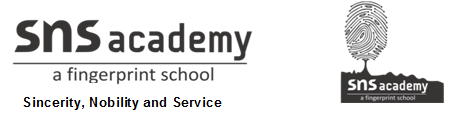 SOCIAL STUDIESGeographyGRADE: VI                                                                     DATE: 28.10.20    Worksheet -5MAJOR DOMAINS OF THE EARTH1. Who was the first to sail across the Pacific Ocean?
 
a. Ferdinand Magellan   b Francis Drake     c. Vasco da Gama      d. Christopher Columbus2. Which one of the following is not a domain of the earth?

a. Barysphere     b. Hydrosphere    c. Atmosphere      d. Lithosphere3. Asia is known as the  a.Continents of intremes       b.  Continents of extremes              c.    Continents of mountains4.The scientific study stations are established in the continent of a. Australia            b .Africa          c. Antarctica 5. Our survival on the depends on a. Lithosphere   b .Biosphere     c. AtmosphereII. Name the following1. The darkest continent   - 2. The island continent      - 3. The busiest ocean           -4.The mean sea level          -III. Match the followingIV. Draw the diagram of the Biosphere.Column A     Column B1.Europea.Maitri2.North Americab.Dead Sea3.Antarcticac.The Alps4.Asiad.Great    Rift Valley5.Africae.GrandCanyon